During the period from 11/01/2020 to 11/30/2020 the Commission accepted applications to assign call signs to, or change the call signs of the following broadcast stations. Call Signs Reserved for Pending Sales Applicants New or Modified Call SignsPUBLIC NOTICE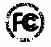 PUBLIC NOTICEReport No. 645Media Bureau Call Sign Actions12/11/2020Call SignServiceRequested ByCityStateFile-NumberFormer Call SignWJSTAMJETSTREAM MEDIA LLCSYLVANIAGABAL-20201030ABBWSYLWNZEAMSAGA COMMUNICATIONS OF TUCKESSEE, LLCCLARKSVILLETNBAL-20201029ABKWBQLRow NumberEffective DateCall SignServiceAssigned ToCityStateFile NumberFormer Call Sign111/01/2020KJEFAMTOWNSQUARE MEDIA LAKE CHARLES LICENSE, LLCJENNINGSLAKKRC211/03/2020KLMLDTVENTURA MEDIA COMMUNICATIONS GJ LLCGRAND JUNCTIONCOKGBY311/03/2020KLML-LDLDVENTURA MEDIA COMMUNICATIONS GJ LLCGRAND JUNCTIONCOKGBY-LD411/03/2020KLO-FMFMKLO BROADCASTING CO.COALVILLEUTKSQN511/03/2020KMESAMEL SEMBRADOR MINISTRIESOGDENUT20200721AACKLO611/03/2020WNXG-LDLDGRAY TELEVISION LICENSEE, LLCTALLAHASSEEFLWUFX-LD711/03/2020WWRIAMDIPONTI COMMUNICATIONS, LLCWEST WARWICKRI20200904AANWPVD811/06/2020KVBXFMNEW STAR BROADCASTING LLCTAYLORAZKXBK911/06/2020WZTNFMROAD MAP MINISTRIESCORNERSVILLETNWLWW1011/10/2020KGRY-LDLDGILA RIVER TELECOMMUNICATIONS, INC.GILA RIVER INDIAN COAZK28MO-D1111/11/2020KGBY-LDLDJEFF CHANGPALM SPRINGSCAK10QV-D1211/11/2020WPVDAMRHODE ISLAND PUBLIC RADIOPROVIDENCERIWPPB1311/12/2020WWLGFMSOUTHEASTERN OHIO BROADCASTING SYSTEM, INC.BALTIMOREOHWWCD1411/13/2020KFVEDTGRAY TELEVISION LICENSEE, LLCKAILUA-KONAHIKSIX-TV1511/13/2020KSIX-TVDTGRAY TELEVISION LICENSEE, LLCHILOHIKFVE1611/18/2020KGRX-LDLDGILA RIVER TELECOMMUNICATIONS, INC.GILA RIVER INDIAN COAZK19JT-D1711/20/2020WHNKAMBRISTOL BROADCASTING COMPANY, INC.MARIONVAWSNQ1811/23/2020KSIQ-LPFLST. LOUIS MAJESTIC BASKETBALL CLUBST. LOUISMOKTGP-LP1911/24/2020KXBSFMRADIO ONE LICENSES, LLCBETHALTOILWFUN-FM2011/24/2020WFUN-FMFMENTERCOM LICENSE, LLCST. LOUISMOKNOU2111/25/2020WGLHFMEDUCATIONAL MEDIA FOUNDATIONHAWKINSVILLEGAWQXZ2211/26/2020KCPM-LPLPG.I.G., INC.FARGONDKVNJ-LP-F C C-